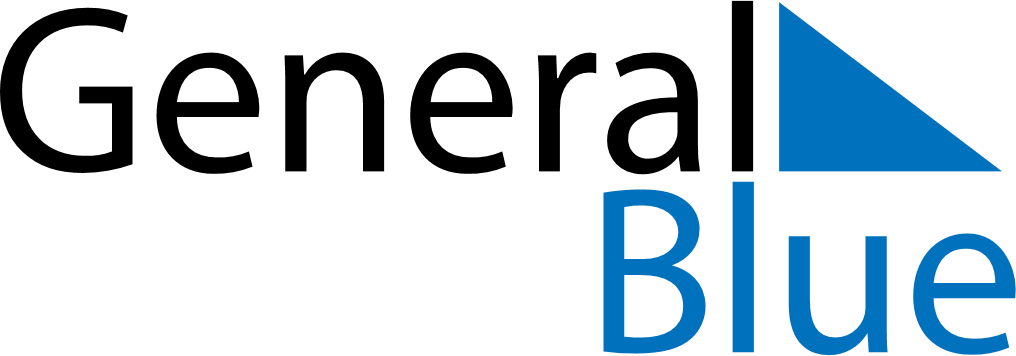 Malta 2018 HolidaysMalta 2018 HolidaysDATENAME OF HOLIDAYJanuary 1, 2018MondayNew Year’s DayFebruary 10, 2018SaturdayFeast of Saint Paul’s Shipwreck in MaltaMarch 19, 2018MondaySaint JosephMarch 30, 2018FridayGood FridayMarch 31, 2018SaturdayFreedom DayMay 1, 2018TuesdayLabour DayJune 7, 2018ThursdayJune 7thJune 29, 2018FridaySaints Peter and PaulAugust 15, 2018WednesdayAssumptionSeptember 8, 2018SaturdayVictory DaySeptember 21, 2018FridayIndependence DayDecember 8, 2018SaturdayImmaculate ConceptionDecember 13, 2018ThursdayRepublic DayDecember 25, 2018TuesdayChristmas Day